ДОДО ДИРЕКТОРА НА 
РИОСВ – ПЛОВДИВУВАЖАЕМИ ГОСПОДИН ДИРЕКТОР, В отговор на писмо с Ваш изх. №ОВОС –1349-1/01.06.2022 г, Ви предоставям попълнена информация по Приложение № 2 към чл. 6 от Наредбата за ОВОС на хартиен и електронен носител. Приложение № 2 към чл. 6(Изм. - ДВ, бр. 3 от 2006 г., изм. и доп. - ДВ, бр. 3 от 2011 г., изм. и доп. - ДВ, бр. 12 от 2016 г., в сила от 12.02.2016 г., изм. - ДВ, бр. 3 от 2018 г., изм. - ДВ, бр. 31 от 2019 г., в сила от 12.04.2019 г.)а) размер, засегната площ, параметри, мащабност, обем, производителност, обхват, оформление на инвестиционното предложение в неговата цялост;Настоящото инвестиционно предложение се изготвя във връзка с изграждане на обект:„ЦЕХ ЗА КОНСЕРВИ“ в УПИ I-1372-безвредно производство-цех за консерви, кв.62 по устройствения план на гр. Баня, общ. Карлово, обл. Пловдив.Имотът, върху който ще се изгради цеха за консерви е с правоъгълна форма и незастроен.Според издадената виза имотът е в устройствена зона Жм1 – жилищна устройствена зона с преобладаващо застояване с малка височина (до 10м). Предвижда се режим на свободно застрояване в рамките на имота, като се осигурят нормативно изискуемите разстояния от вътрешни и външни регулационни линии. През западната част на имота преминава електрически провод 20kV, като за проектираният обект е спазен сервитута на електропровода. Устройствените показатели, които са във визата са, както следва: плътност на застрояване – максимум 60%, коефициент на интензивност на застрояване – максимум 1,2, минимална площ за озеленяване – минимум 40%, Н сгр. – 10м.Проектът предвижда изграждане на сграда с РЗП около 650-700 м2 - цех за консерви. Конструкцията на сградата ще бъде метална. Ограждащите стени ще бъдат от термопанели с метално покритие с дебелина 10см. Покривната конструкция ще бъде метална с покритие от покривни панели. Отводняването на сградите ще бъде външно, с улуци и водосточни тръби. Видът и повърхността на преградните стени, пода, както и на различните видове инсталации ще отговарят на Наредба №14 от 9 декември 2021г. за хигиената на храните.В цеха ще се произвеждат месни консерви, в стъклени буркани с винтови капаци или в метални кутии по 0,180кг, 0,300кг и 0,550кг. Ще се консервира до 300кг на ден месо. В различни дни ще се работи с червени меса, с бели меса, субпродукти (дроб за добавка при производство на пастет), след почистване и дезинфекция, а обработката и съхранението на риба като суровина ще става в отделни помещения, но от същия персонал, в ден, в който не се работят други меса.Всички меса се получават замразени, обезкостени, опаковани в полиетиленови пликове. Рибата също се доставя замразена.  Съхранението ще се осъществи в отделни хладилни ракли с температура -18оС. Преди обработка, от предходния ден, месата се освобождават от опаковка. Подреждат се в пластмасови каси, в помещение за дефростация, със стелажи с наклонени рафтове и улей за събиране на течност от дефростацията, включен към канализацията на обекта.Дефростираните меса се внасят в работното помещение, нарязват се и се подреждат с подправки в нови стъклени буркани, предварително изплакнати, затварят се с винтов капак с ръчна затварячна глава и се стерилизират в електрически автоклав 150л /110бр. буркани по 0.720л. Оставят се да се охладят въздушно и се съхраняват в склад за готова продукция 14 дни за проверка за бомбаж, след което се етикетират и се подреждат на палети за съхранение до експедиция. По заявка стерилизацията може да стане в нови метални кутии. В зависимост от заявката, непосредствено преди експедиция се стековат с термосвиваемо фолио и пистолет с топъл въздух.При приготвянето на пастет, необходимото количество черен дроб първо се попарва за кратко в топла вода за отстраняване на кръв, измива се и се смила заедно с месото и подправките в кутер и тогава се пълни в буркани или кутии.Рибата се съхранява в хладилна ракла с температура -18оС. Преди работа, рибата се освобождава от опаковка и се внася в работното помещение, където се оставя 15 мин. да се отпусне, но не трябва да се размразява и се изчиства, измива, обезкостява и подрежда с подправки в нови стъклени буркани, предварително изплакнати, затварят се с винтов капак с ръчна затварячна глава и се стерилизират в електрическия автоклав. Съхраняват се също като месните консерви в общ склад.Не се налага монтирането на хладилни камери, тъй като количествата са малки и зареждането става през ден и по заявка, а съхранението е в хладилни ракли.При изграждането на обекта ще се ползват мрежите на съществуващата техническа инфраструктура на населеното място - електро и ВиК, в съответствие с изходните данни от съответните дружества. Транспортният и пешеходен достъп към имота, вкл. и за противопожарни автомобили е осигурен от прилежащата улица от северозапад.В обекта, предмет на разработката ще се изградят следните видове инсталации – ВиК, видеонаблюдение, сигнално-охранителна инсталация, заземителна, силова и слаботокова електрически инсталации. Отоплението на битови помещения и офис ще бъде на климатици. 	Работните помещения ще бъдат климатизирани на 12оС, а складовете не се нуждаят от отопление и охлаждане. При изготвянето на проекта ще бъдат спазени изискванията на нормативите за проектиране на отоплителни, вентилационни и климатични инсталации и нормите за проектиране на топлоизолация на сгради.В проекта не се предвиждат избени помещения. Изкопите ще са с приблизителна дълбочина от 1м до 2м под нивото на терена, съгласно изискванията за фундиране. Не се предвижда използването на взрив при изпълнението на обекта.Не се предвижда изграждане на собствен водоизточник.Не се предвижда изграждане на нова техническа инфраструктура.Не се предвижда използването на взрив при изпълнението на обекта.б) взаимовръзка и кумулиране с други съществуващи и/или одобрени инвестиционни предложения;Инвестиционното предложение няма връзка с други дейности в обхвата на въздействието. За имота има одобрен подробен устройствен план, заповед № РД-774/18.10.2021г. и не попада в рамките на общ устройствен план или схема.Обектът и имотът, за който е инвестиционното намерение попадат в зона за жилищно строителство с нискоетажно застрояване в УПИ с конкретно отреждане „за безвредно производство-цех за консерви“. Функцията и предназначението в инвестиционното намерение не са източници на замърсяване, съвместими са с жилищната функция на квартала и на населеното място.Не се очакват кумулативни въздействия, от реализацията на инвестиционното предложение.в) използване на природни ресурси по време на строителството и експлоатацията на земните недра, почвите, водите и на биологичното разнообразие;През периода на строително-монтажните дейности ще се използват стандартни строителни материали като стоманобетон, стоманени профили и други, съобразени с всички законови и подзаконови нормативни актове и изисквания.Необходимите водни количества за питейно-битови и противопожарни нужди ще се осигуряват от изградената съществуваща водопроводна мрежа на населеното място, в съответствие с изходните данни от експлоатационното дружество. В производството ще се влагат до 50л вода на ден - само за попарване на дроб (годишно 2.6м3). Вода е необходима за ежедневното измиване на вътрешна посуда, оборудване и подове на работните помещения от 1,5 м3/ден (годишно 390м3). Битовите води са до 0,24 м3/ден (годишно 62,4 м3). За работата на автоклава за деня са необходими до 0,350 м3/ден (годишно 91м3), тъй като топлата вода от автоклава се събира и се използва при следващото зареждане. Годишното общо количество необходима вода ще бъде 546 м3.  Годишното общо количество отпадна вода ще бъде 543,4м3.Не се предвижда изграждане на водовземни съоръжения и използване на повърхностни и/или подземни води.По време на извършване на строителните работи, инвестиционното предложение не включва използване, съхранение, транспорт, производство и работа с материали, които могат да бъдат опасни за околната среда и здравето на хората. За обекта ще се ползва съществуващата техническа инфраструктура на населеното място – електричество, водопровод и транспортна инфраструктура, с които е захранен имота.По време на извършване на строителните работи, инвестиционното предложение не включва използване, съхранение, транспорт, производство и работа с материали, които могат да бъдат опасни за околната среда и здравето на хората.г) генериране на отпадъци - видове, количества и начин на третиране, и отпадъчни води;При строителството на обекта ще се формират следните  отпадъци:Смесени отпадъци от строителство и събаряне, различни от упоменатите в 17 09 01, 17 09 02 и 17 09 03-	код 17.09.04; -	свойства: неопасни; -	начин на третиране-събиране и извозване на определено от общинските органи място.Почва и камъни, различни от упоменатите в 17 05 03-	код 17.05.04; -	свойства: неопасни;-	начин на третиране-събиране и извозване на определено от общинските органи място на излишните земни маси и за обратна засипка.Смесени битови отпадъци-	код  20.03.01;-	свойства: неопасни;-	начин на третиране-събиране и извозване на договорни начала от лицензирани фирми.При експлоатацията на обекта ще се формират следните отпадъци: Отпадъци от животински тъкани-        код 	02.02.02;-        свойства: биоразградими;-   начин на третиране – временно съхранение във фризер с температура -180 С и транспортиране до екарисаж на договорни начала от лицензирани фирми;Материали, негодни за консумация или преработване-	код  02.02.03; -	свойства: биоразградими; -	начин на третиране – временно съхранение във фризер и транспортиране до екарисаж на договорни начала от лицензирани фирми;Хартиени и картонени опаковки -	код   15.01.01-	свойства - неопасни-	начин на третиране - събиране и извозване на договорни начала от лицензирани фирми.Пластмасови опаковки -	код 15.01.02-	свойства - неопасни-	начин на третиране - събиране и извозване на договорни начала от лицензирани фирми.Метални опаковки -	код 15.01.04-	свойства - неопасни-	начин на третиране - събиране и извозване на договорни начала от лицензирани фирми.Стъклени опаковки -	код 15.01.07-	свойства - неопасни-	начин на третиране - събиране и извозване на договорни начала от лицензирани фирми.Излязло от употреба оборудване, различно от упоменатото в кодове от 16 02 09 до 16 02 13-	код 16.02.14-	свойства – пластмаса, стъкло, метали-	начин на третиране - събиране и извозване на договорни начала от лицензирани фирми.	Смесени битови отпадъци-	код  20.03.01; -	свойства: неопасни; начин на третиране - събиране в контейнерите за сметосъбиране и сметоизвозване на община Карлово.Реализирането на инвестиционното намерение няма да доведе до замърсяване на площадката и околната среда с отпадъци и няма да окаже неблагоприятно въздействие.Отпадъчни води:Образуваните от обекта отпадъчни производствени води се пречистват чрез мазниноуловител преди да се съберат с битовите отпадъчни води и заедно да се включат в канализацията на град Баня, съгласно становището на експлоатационното дружество.Утайките от мазниноуловителната шахта с код  13 05 03*, ще се предават, съгласно сключен договор на специализирана фирма.
Производствените отпадъчни води от дейността на обекта ще изпълняват изискванията на Наредба№7 от 2000г. за условията и реда за заустване на производствени отпадъчни води в канализационните системи на населените места. Обектът ще се обслужва от 4 работника на една смяна по 8 часа.В производството ще се влагат до 50л вода на ден - само за попарване на дроб (годишно 2.6м3). Вода е необходима за ежедневното измиване на вътрешна посуда, оборудване и подове на работните помещения от 1,5 м3/ден (годишно 390м3). Битовите води са до 0,24 м3/ден (годишно 62,4 м3). За работата на автоклава за деня са необходими до 0,350 м3/ден (годишно 91м3), тъй като топлата вода от автоклава се събира и се използва при следващото зареждане. Годишното общо количество необходима вода ще бъде 546 м3.  Годишното общо количество отпадна вода ще бъде 543,4м3.Дъждовни води – оттичат се свободно по терена, не се предвижда третиране и пречистване.Не се предвижда използване на воден обект за заустване на отпадни води.  д) замърсяване и вредно въздействие; дискомфорт на околната среда;Реализацията на инвестиционното предложение няма да доведе до замърсяване и дискомфорт на околната среда.  Приоритет ще бъде природосъобразното управление.  Реализацията на инвестиционното предложение няма да окаже отрицателно въздействие върху околната среда и човешкото здраве. 	Поради незначителния и локален характер, ограничаващ се в рамките на имота не се очаква кумулативен ефект от реализирането на инвестиционното предложениее) риск от големи аварии и/или бедствия, които са свързани с инвестиционното предложение;Известен риск от инциденти съществува при строителството на обекта. При вземане на необходимите мерки, свързани със стриктното спазване на изискванията на безопасност на труда, те ще бъдат сведени до минимум.Ще се вземат всички необходими мерки за недопускане на пожари, които биха довели до замърсяване на околната среда. Ще бъдат проведени инструкции с персонала обслужващ обекта по безопасност и охрана на труда и противопожарни мерки. Предвид характера на инвестиционното предложение, а и при спазване на мерките за безопасност рискът от инциденти ще е минимален. Предвид характера на инвестиционното предложение, неговата реализация не включва дейности, които биха довели до аварии и инциденти, застрашаващи околната среда и човешкото здраве.ж) рисковете за човешкото здраве поради неблагоприятно въздействие върху факторите на жизнената среда по смисъла на § 1, т. 12 от допълнителните разпоредби на Закона за здравето.Въздействие върху -води, предназначени за питейно-битови нужди – не се очаква ;Въздействие върху - води, предназначени за къпане- не се очаква ;Въздействие върху  - минерални води, предназначени за пиене или за използване за профилактични, лечебни или за хигиенни нужди –-  няма да има въздействие . Местоположението на  ИП е на достатъчно разстояние от находища на минерални води;Въздействие чрез - шум и вибрации в жилищни, обществени сгради и урбанизирани територии -  шумове, вибрации, радиации – няма. Йонизиращи лъчения в жилищните, производствените и обществените сгради - Няма;Нейонизиращи лъчения в жилищните, производствените, обществените сгради и урбанизираните територии – Няма;Химични фактори и биологични агенти в обектите с обществено предназначение – няма ;Няма въздействие върху - курортните ресурси. Няма въздействие върху - въздух.Местоположение на площадката, включително необходима площ за временни дейности по време на строителството.Инвестиционното предложение ще се реализира в УПИ I-1372-безвредно производство-цех за консерви, кв.62 по устройствения план на гр. Баня, общ. Карлово, обл. Пловдив.Граници и съседи на имота: улици от северозапад, североизток и УПИ II-1373, общ., за обещ. от югоизток, а от югозапад с поземлен имот 02720.186.254-полски път извън регулацията на гр. Баня, публична общинска собственост.Характерът на инвестиционното предложение не налага промяна на съществуващата пътна инфраструктура.Координати на  УПИ УПИ I-1372-безвредно производство-цех за консерви, кв. 62.Имотът не попада в защитена територия за опазване на обекти на културното наследство.Инвестиционното предложение за изграждане на обекта не засяга територии със статут на защитени по смисъла на Закона за защитените територии, както и защитени зони по смисъла на Закона за биологичното разнообразие.Имотът не попада в елементи на Националната Екологична мрежа или в границите на защитени територии. Най-близката такава е BG0000429 „река Стряма”, разположена на достатъчно голямо разстояние от имота, върху която няма да се окаже отрицателно въздействие от предвидените дейности. Предвид местоположението, характера и мащаба на инвестиционното намерение, реализацията му няма вероятност да окаже значително отрицателно въздействие върху природните популации и местообитания на видовете, предмет на опазване в защитената зона. Не се очаква замърсяване от дейността, както и трансгранично замърсяване.3.	Описание на основните процеси (по проспектни данни), капацитет, включително на съоръженията, в които се очаква да са налични опасни вещества от приложение № 3 към ЗООС.Няма да се изграждат съоръжения в които да има налични опасно вещества.Настоящото инвестиционно предложение се изготвя във връзка с изграждане на обект:„ЦЕХ ЗА КОНСЕРВИ“ в УПИ I-1372-безвредно производство-цех за консерви, кв.62 по устройствения план на гр. Баня, общ. Карлово, обл. Пловдив.Проектът предвижда изграждане на сграда с РЗП около 650-700 м2 - цех за консерви. Конструкцията на сградата ще бъде метална. Ограждащите стени ще бъдат от термопанели с метално покритие с дебелина 10см. Покривната конструкция ще бъде метална с покритие от покривни панели. В цеха ще се произвеждат месни консерви, в стъклени буркани с винтови капаци или в метални кутии по 0,180кг, 0,300кг и 0,550кг. Ще се консервира до 300кг на ден месо. В различни дни ще се работи с червени меса, с бели меса, субпродукти (дроб за добавка при производство на пастет), след почистване и дезинфекция, а обработката и съхранението на риба като суровина ще става в отделни помещения, но от същия персонал, в ден, в който не се работят други меса.Всички меса се получават замразени, обезкостени, опаковани в полиетиленови пликове. Рибата също се доставя замразена.  Съхранението ще се осъществи в отделни хладилни ракли с температура -18оС. Преди обработка, от предходния ден, месата се освобождават от опаковка. Подреждат се в пластмасови каси, в помещение за дефростация, със стелажи с наклонени рафтове и улей за събиране на течност от дефростацията, включен към канализацията на обекта.Дефростираните меса се внасят в работното помещение, нарязват се и се подреждат с подправки в нови стъклени буркани, предварително изплакнати, затварят се с винтов капак с ръчна затварячна глава и се стерилизират в електрически автоклав 150л /110бр. буркани по 0.720л. Оставят се да се охладят въздушно и се съхраняват в склад за готова продукция 14 дни за проверка за бомбаж, след което се етикетират и се подреждат на палети за съхранение до експедиция. По заявка стерилизацията може да стане в нови метални кутии. В зависимост от заявката, непосредствено преди експедиция се стековат с термосвиваемо фолио и пистолет с топъл въздух.При приготвянето на пастет, необходимото количество черен дроб първо се попарва за кратко в топла вода за отстраняване на кръв, измива се и се смила заедно с месото и подправките в кутер и тогава се пълни в буркани или кутии.Рибата се съхранява в хладилна ракла с температура -18оС. Преди работа, рибата се освобождава от опаковка и се внася в работното помещение, където се оставя 15 мин. да се отпусне, но не трябва да се размразява и се изчиства, измива, обезкостява и подрежда с подправки в нови стъклени буркани, предварително изплакнати, затварят се с винтов капак с ръчна затварячна глава и се стерилизират в електрическия автоклав. Съхраняват се също като месните консерви в общ склад.Не се налага монтирането на хладилни камери, тъй като количествата са малки и зареждането става през ден и по заявка, а съхранението е в хладилни ракли.	Работните помещения ще бъдат климатизирани на 12оС, а складовете не се нуждаят от отопление и охлаждане.4.Схема на нова или промяна на съществуваща пътна инфраструктура.Транспортният достъп на имота може да се осъществи чрез съществуващата пътна и транспортна инфраструктура-прилежащи улици.5.	Програма за дейностите, включително за строителство, експлоатация и фазите на закриване, възстановяване и последващо използване.Не се предвижда етапност на изграждане предмета на ИП. Строителните работи ще се извършат съгласно предписания по проекта на техническата документация, след получаване на съответните разрешения.6. Предлагани методи за строителство.Предвижда се режим на свободно застрояване в рамките на имота, като се осигурят нормативно изискуемите разстояния от вътрешни и външни регулационни линии.Конструкцията на сградата ще бъде метална. Ограждащите стени ще бъдат от термопанели с метално покритие с дебелина 10см. Покривната конструкция ще бъде метална с покритие от покривни панели. Отводняването на сградите ще бъде външно, с улуци и водосточни тръби. Видът и повърхността на преградните стени, пода, както и на различните видове инсталации ще отговарят на Наредба №14 от 9 декември 2021г. за хигиената на храните.7.	Доказване на необходимостта от инвестиционното предложение.	 Реализацията на инвестиционното предложение е изключително важна за Възложителя. Няма друг имот собственост на Възложителя, който да е подходящ за изграждане на цех за консерви.8.	План, карти и снимки, показващи границите на инвестиционното предложение, даващи информация за физическите, природните и антропогенните характеристики, както и за разположените в близост елементи от Националната екологична мрежа и най-близко разположените обекти, подлежащи на здравна защита, и отстоянията до тях.Приложена е актуална скица и ситуационна схема.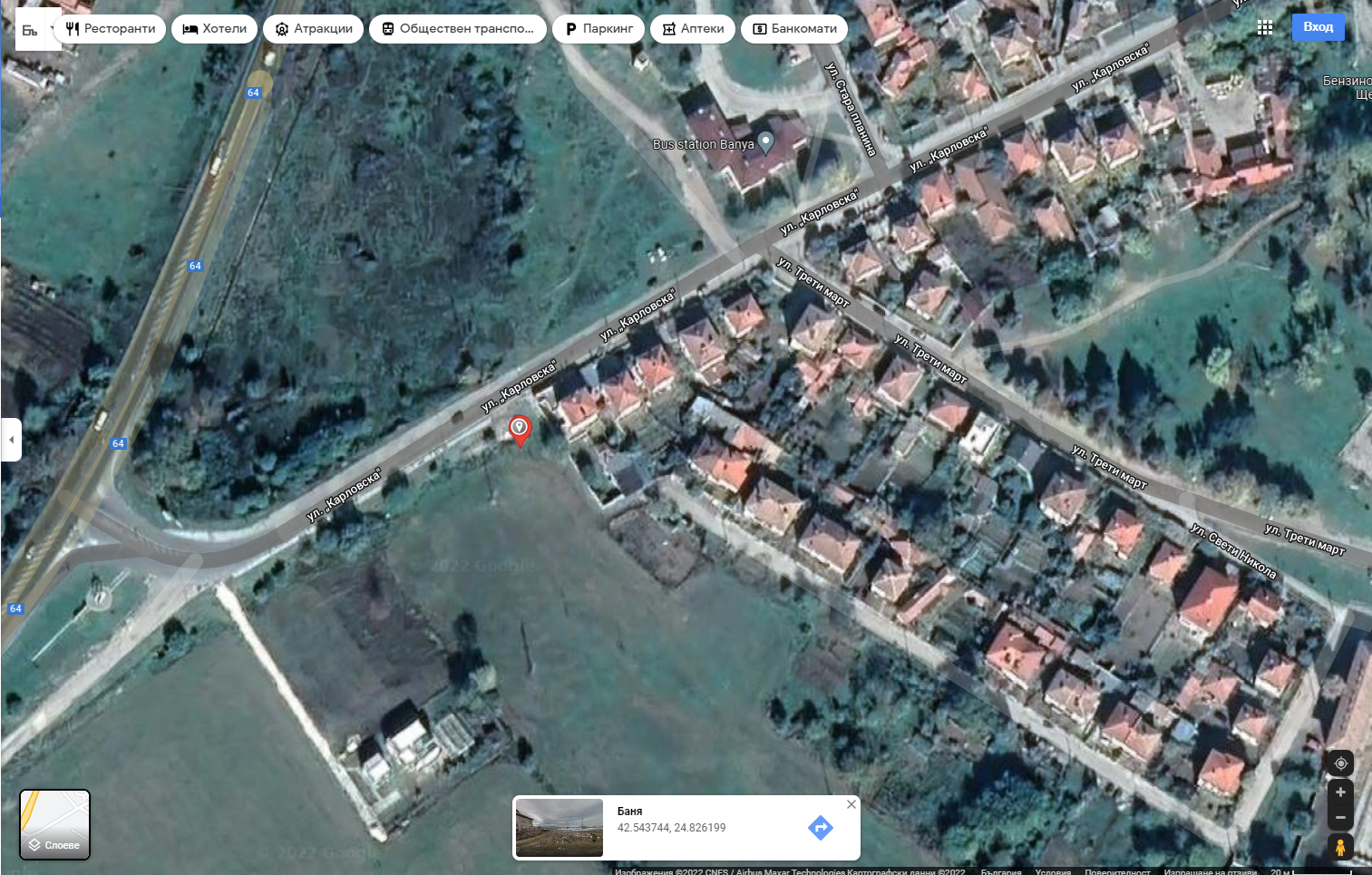 9.  Съществуващо земеползване по границите на площадката или трасето на инвестиционното предложение.10. Чувствителни територии, в т.ч. чувствителни зони, уязвими зони, защитени зони, санитарно-охранителни зони около водоизточниците и съоръженията за питейно-битово водоснабдяване и около водоизточниците на минерални води, използвани за лечебни, профилактични, питейни и хигиенни нужди и др.; Национална екологична мрежа.Инвестиционното предложение ще се реализира в УПИ I-1372-безвредно производство-цех за консерви, кв.62 по устройствения план на гр. Баня, общ. Карлово, обл. Пловдив.Граници и съседи на имота: улици от северозапад, североизток и УПИ II-1373, общ., за обещ. от югоизток, а от югозапад с поземлен имот 02720.186.254-полски път извън регулацията на гр. Баня, публична общинска собственост.Характерът на инвестиционното предложение не налага промяна на съществуващата пътна инфраструктура.На територията на обекта няма чувствителни зони .Инвестиционното предложение не попада на територията на: - национален парк или природен резерват;- археологически, архитектурни и други резервати и обекти, обявени за недвижими паметници на културата;- райони с неблагоприятни инженеро-геоложки условия, райони с открит карст;На терена не са извършвани минни разработки, които да създават потенциална опасност от слягане и пропадане.На територията няма находища за открит добив на подземни богатства, включени в Националния баланс на запасите и ресурсите на подземни богатства.Имотът не попада в СОЗ на питейни или минерални води.В близост до площадката не се намират санитарно-охранителни зони около водоизточниците на минерални води, използвани за лечебни и профилактични нужди.Съгласно сеизмичното райониране на България, районът, в който е разположен град Баня е с проявена сейзмична активност от VIII степен, с коефициента на Кс = 0,15.11.	Други дейности, свързани с инвестиционното предложение (например добив на строителни материали, нов водопровод, добив или пренасяне на енергия, жилищно строителство).	Няма необходимост от изграждане на водопровод, добив на строителни материали, добив или пренасяне на енергия.За обекта ще се ползва съществуващата техническа инфраструктура на населеното място – електричество, водопровод и транспортна инфраструктура, с които е захранен имота.Не се предвижда изграждане на водовземни съоръжения и използване на повърхностни и/или подземни води.12.	Необходимост от други разрешителни, свързани с инвестиционното предложение.След съгласуване с РИОСВ Пловдив, няма необходимост от други предвидени по специален закон разрешителни.III. Местоположение на инвестиционното предложение, което може да окаже отрицателно въздействие върху нестабилните екологични характеристики на географските райони, поради което тези характеристики трябва да се вземат под внимание, и по-конкретно:1. съществуващо и одобрено земеползване;Инвестиционното предложение ще се реализира в УПИ I-1372-безвредно производство-цех за консерви, кв.62 по устройствения план на гр. Баня, общ. Карлово, обл. Пловдив.Граници и съседи на имота: улици от северозапад, североизток и УПИ II-1373, общ., за обещ. от югоизток, а от югозапад с поземлен имот 02720.186.254-полски път извън регулацията на гр. Баня, публична общинска собственост.Характерът на инвестиционното предложение не налага промяна на съществуващата пътна инфраструктура.2.	мочурища, крайречни области, речни устия – в близост до имота няма; 3.	крайбрежни зони и морска околна среда - предвид местоположението на имота е далеч от крайбрежни зони и морската околна среда;4.	планински и горски райони – няма да окаже отрицателно въздействие предвид характера на ИП;5.	защитени със закон територии - имота предмет на инвестиционното предложение не попада в защитени територии; При реализацията на инвестиционното предложение не се очаква въздействие върху биологичното разнообразие и неговите елементи и защитени територии. 6.	засегнати елементи от Националната екологична мрежа-	Инвестиционното предложение няма да предизвика отрязване, изкореняване или унищожаване на дървесни видове, тъй като строителството ще се извърши в урбанизирана територия.  По никакъв начин няма да наруши екологичното равновесие. Като се има предвид минималната концентрация на емитираните вредности при експлоатацията на обекта не се очаква съществено въздействие върху компоненти на околната среда.	Не се очаква отрицателно въздействие от реализацията на инвестиционното предложение върху елементите на Националната екологична мрежа.  7.	ландшафт и обекти с историческа, културна или археологическа стойност- реализацията  на инвестиционното предложение няма да окаже по никакъв начин отрицателно влияние върху паметниците на културно историческото наследство или обекти с археологическа стойност  и строителството не засяга такива паметници.8.	територии и/или зони и обекти със специфичен санитарен статут или подлежащи на здравна защита- в района няма такива обекти 9. IV. Тип и характеристики на потенциалното въздействие върху околната среда, като се вземат предвид вероятните значителни последици за околната среда вследствие на реализацията на инвестиционното предложение:10.	Въздействие върху населението и човешкото здраве, материалните активи, културното наследство, въздуха, водата, почвата, земните недра, ландшафта, климата, биологичното разнообразие и неговите елементи и защитените територии.Не се очаква вредно въздействие върху хората живеещи в населените места в района и тяхното здраве. Въздействие върху земните недра – няма;Въздействие върху ландшафта – няма;Въздействие върху природните обекти – няма ;Въздействие върху минералното разнообразие – няма;Въздействие върху биологичното разнообразие и неговите елементи – няма;Въздействие върху защитените територии на единични и групови паметници на културата:При реализацията на инвестиционното предложение не се очаквавъздействие върху биологичното разнообразие и неговите елементи и защитени територии. Инвестиционното предложение няма да окаже влияние върху паметници на културно историческото наследство и строителството не засяга такива паметници.11.	Въздействие върху елементи от Националната екологична мрежа, включително на разположените в близост до инвестиционното предложение.В резултат от експлоатацията на инвестиционното предложение не се очаква промяна на качествата и регенеративните способности на природните ресурси.Инвестиционното предложение ще се реализира в границите на урбанизирана територия,  извън границите на защитени зони от Натура 2000, поради което с реализацията му не се очаква унищожаване и  безпокойство на видовете предмет на опазване.Като се има предвид минималната концентрация на емитираните вредности при експлоатацията на обекта не се очаква съществено въздействие върху другите компоненти на околната среда.Не се очаква отрицателно въздействие от реализацията на инвестиционното предложение върху елементите на Националната екологична мрежа включително и на разположените в близост до инвестиционното предложение. 12.	Очакваните последици, произтичащи от уязвимостта на инвестиционното предложение от риск от големи аварии и/или бедствия.При спазване на технологията на инвестиционното предложение няма риск от големи  аварии. Ще се вземат всички необходими мерки за недопускане на пожари, които биха довели до замърсяване на околната среда. Ще бъдат проведени инструкции с персонала, обслужващ обекта по безопасност и охрана на труда и противопожарни мерки. Здравен риск – Изключени са въздействия върху здравното състояние на населението от околните селища, по какъвто и да било начин и от който и да е от посочените фактори. 13.	Вид и естество на въздействието (пряко, непряко, вторично, кумулативно, краткотрайно, средно- и дълготрайно, постоянно и временно, положително и отрицателно).Няма вероятност инвестиционното предложение да доведе до пряко унищожаване, увреждане или фрагментиране на природни местообитания и местообитания на видове, предмет на опазване в най-близките защитени зони, тъй като намерението ще се осъществи извън защитени зони.  Естеството на развиваната на площадката дейност не предполага емисии във води, въздух и почви, включително генериране на шум и отпадъци, в количества, които да окажат пряко или косвено негативно въздействие върху ключови елементи на най-близко разположените зони, респективно върху видовете, предмет на опазване.   Реализирането на инвестиционното предложение не дава основания за предположения за кумулиране на такива въздействия, които да окажат значително безпокойство на видовете животни, предмет на опазване в най- близко разположените зони, което да доведе до негативни изменения в структурата и функциите на популациите им.Не се очаква генериране на емисии и отпадъци в количества, които да окажат значително отрицателно въздействие върху защитените  зони. Краткотрайно минимално въздействие по време на строителството и при експлоатацията незначително постоянно въздействие, възстановимо с малък териториален обхват, само в рамките на имота. 14.	Степен и пространствен обхват на въздействието - географски район; засегнато население; населени места (наименование, вид - град, село, курортно селище, брой на населението, което е вероятно да бъде засегнато, и др.).Дейността ще бъде ограничена върху разглежданата площадка, а именно: УПИ I-1372-безвредно производство-цех за консерви, кв.62 по устройствения план на гр. Баня, общ. Карлово, обл. Пловдив.15.	Вероятност, интензивност, комплексност на въздействието.Вероятността от поява на въздействието по време на строителството е минимална и то само в границите на имота   когато ще се извършват строителните работи. Вероятността за поява на отрицателно въздействие върху всички компоненти на околната среда е изключително ниска и незначителна. При експлоатацията на обекта ще се спазват изискванията за безопасност, въздействието е незначително. Не се предполагат негативни въздействия върху здравето на хората и компонентите на околната среда.16.	Очакваното настъпване, продължителността, честотата и обратимостта на въздействието.Въздействието е постоянно минимално по време на експлоатацията. Продължителността на въздействието съвпада с продължителността на експлоатация на обекта.17.	Комбинирането с въздействия на други съществуващи и/или одобрени инвестиционни предложения. Няма вероятност за комбинирането с въздействия на други съществуващи и/или одобрени инвестиционни предложения. 18.	Възможността за ефективно намаляване на въздействията.В предварителните проучвания са предвидени следните мерки за ограничаване на въздействието върху компонентите на околната среда: Мерки касаещи инвестиционното проектиране:- устройството на територията да се извърши в съответствие с нормативните изисквания на параметрите на застрояване и озеленяване;- всички съоръжения следва да се проектират съгласно изискванията на норми за проектиране на сгради и съоръжения.Мерки касаещи строителството на обекта: Недопускане на течове от страна на транспортната техника;регламентирано управление на генерираните отпадъци.Мерки касаещи експлоатацията на обекта:Стриктно спазване на заложените в Плана за безопасност и здраве условия;да се осигури квалифициран персонал, който да обслужва и следи за безопасносттана системата за контрол и защита от аварии и работата й;регламентирано управление на генерираните отпадъци.19.	Трансграничен характер на въздействието.От реализацията на инвестиционното предложение няма да има трансгранични въздействия  поради естеството на дейността и местоположението на площадката спрямо границите на Република България.20.	Мерки, които е необходимо да се включат в инвестиционното предложение, свързани с избягване, предотвратяване, намаляване или компенсиране на предполагаемите значителни отрицателни въздействия върху околната среда и човешкото здраве.	Няма необходимост от мерки, които е необходимо да се включат в инвестиционното предложение, свързани с избягване, предотвратяване, намаляване или компенсиране на предполагаемите значителни отрицателни въздействия върху околната среда и човешкото здраве. 21.	V. Обществен интерес към инвестиционното предложение.Няма проявен обществен интерес към инвестиционното предложение. Съобщение за инвестиционното предложение е публикувано на официалната интернет страница на 
Община Карлово, раздел „Околна среда“, подраздел „ОВОС и ЕО“- https://www.karlovo.bg/currentNews-7180-newitem.html.	В заключение може да се каже, че реализацията и експлоатацията на инвестиционното предложение не би повлияло отрицателно и няма да измени съществено компонентите и  факторите на околната и жизнената среда.Информация за контакт с възложителя:1. Име, постоянен адрес- Ч.СЛАВОВ, Пълен пощенски адрес за кореспонденция: гр. София 1407, бул. “Черни връх” № 47, Бизнес-център „Витоша“, офис 14 - желаем да бъдем уведомени по телефона при готов отговор, за да го получим на ръка от деловодството Ви или чрез куриер за наша сметка, от избран от нас доставчик.II. Резюме на инвестиционното предложение:Предвижда се изграждане на обект: „ЦЕХ ЗА КОНСЕРВИ“ в УПИ I-1372-безвредно производство-цех за консерви, кв.62 по устройствения план на гр. Баня, общ. Карлово, обл. Пловдив – ново инвестиционно предложение. Съгласно нотариален акт за продажба №3, том III, рег. №4628, дело №345 от 2021г., имотът е собственост на Възложителя, с площ 1380м2 и ще се ползва целият.За да се реализира инвестиционното намерение, в съответствие с нормативната уредба е необходимо да се изготви инвестиционен технически проект за новата сграда - цех за консерви.Изграждането на бъдещия обект ще бъде съобразено с изискванията на Закона за устройство на територията и всички други действащи закони и подзаконови актове. Характеристики на инвестиционното предложение:НАСЕЛЕНО МЯСТО:кв.62 по устройствения план на гр. Баня, общ. Карлово, обл. ПловдивПОЗЕМЛЕН ИМОТУПИ I-1372-безвредно производство-цех за консервиГЕОГРАФСКИ КООРДИНАТИ:42°32'37.2"N 24°49'34.4"E42.543678, 24.826212